*preenchimento obrigatório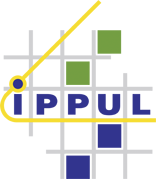 Prefeitura Municipal de LondrinaInstituto de Pesquisa e Planejamento Urbano de LondrinaPrefeitura Municipal de LondrinaInstituto de Pesquisa e Planejamento Urbano de LondrinaPrefeitura Municipal de LondrinaInstituto de Pesquisa e Planejamento Urbano de LondrinaPrefeitura Municipal de LondrinaInstituto de Pesquisa e Planejamento Urbano de LondrinaPrefeitura Municipal de LondrinaInstituto de Pesquisa e Planejamento Urbano de LondrinaPrefeitura Municipal de LondrinaInstituto de Pesquisa e Planejamento Urbano de LondrinaPROTOCOLO(Para uso interno)PROTOCOLO(Para uso interno)PROTOCOLO(Para uso interno)CERTIDÃO PRÉVIA UNIFICADAFormulário de EntradaCERTIDÃO PRÉVIA UNIFICADAFormulário de EntradaCERTIDÃO PRÉVIA UNIFICADAFormulário de EntradaCERTIDÃO PRÉVIA UNIFICADAFormulário de EntradaCERTIDÃO PRÉVIA UNIFICADAFormulário de EntradaCERTIDÃO PRÉVIA UNIFICADAFormulário de EntradaCERTIDÃO PRÉVIA UNIFICADAFormulário de EntradaCERTIDÃO PRÉVIA UNIFICADAFormulário de EntradaCERTIDÃO PRÉVIA UNIFICADAFormulário de EntradaCERTIDÃO PRÉVIA UNIFICADAFormulário de EntradaA – Identificação do requerente e imóvel*A – Identificação do requerente e imóvel*A – Identificação do requerente e imóvel*A – Identificação do requerente e imóvel*A – Identificação do requerente e imóvel*A – Identificação do requerente e imóvel*A – Identificação do requerente e imóvel*A – Identificação do requerente e imóvel*A – Identificação do requerente e imóvel*A – Identificação do requerente e imóvel*1. Nome (Pessoa física)/ Razão Social (Pessoa jurídica)1. Nome (Pessoa física)/ Razão Social (Pessoa jurídica)1. Nome (Pessoa física)/ Razão Social (Pessoa jurídica)1. Nome (Pessoa física)/ Razão Social (Pessoa jurídica)1. Nome (Pessoa física)/ Razão Social (Pessoa jurídica)1. Nome (Pessoa física)/ Razão Social (Pessoa jurídica)1. Nome (Pessoa física)/ Razão Social (Pessoa jurídica)2. CPF/CNPJ2. CPF/CNPJ2. CPF/CNPJ3. Endereço do imóvel a que refere a certidão (Logradouro, Rua, Avenida, Número)3. Endereço do imóvel a que refere a certidão (Logradouro, Rua, Avenida, Número)3. Endereço do imóvel a que refere a certidão (Logradouro, Rua, Avenida, Número)3. Endereço do imóvel a que refere a certidão (Logradouro, Rua, Avenida, Número)3. Endereço do imóvel a que refere a certidão (Logradouro, Rua, Avenida, Número)3. Endereço do imóvel a que refere a certidão (Logradouro, Rua, Avenida, Número)3. Endereço do imóvel a que refere a certidão (Logradouro, Rua, Avenida, Número)4. Complemento4. Complemento4. Complemento5. Loteamento (Ex. Vila Brasil, etc)5. Loteamento (Ex. Vila Brasil, etc)5. Loteamento (Ex. Vila Brasil, etc)5. Loteamento (Ex. Vila Brasil, etc)5. Loteamento (Ex. Vila Brasil, etc)5. Loteamento (Ex. Vila Brasil, etc)6. Quadra7. Data7. Data7. Data8. Município8. Município8. Município8. Município9. UF9. UF10. CEP11. Inscrição Imobiliária (17 dígitos)11. Inscrição Imobiliária (17 dígitos)11. Inscrição Imobiliária (17 dígitos)12. E-mail12. E-mail12. E-mail12. E-mail12. E-mail12. E-mail13. Telefone14. Celular14. Celular14. CelularB – Finalidade da Certidão*B – Finalidade da Certidão*B – Finalidade da Certidão*B – Finalidade da Certidão*B – Finalidade da Certidão*C – Uso pretendido para edificação/imóvel*C – Uso pretendido para edificação/imóvel*C – Uso pretendido para edificação/imóvel*C – Uso pretendido para edificação/imóvel*C – Uso pretendido para edificação/imóvel*15.   Construção nova16.   Ampliação de Obra existente17.   Alvará de Licença18.   Locação ou compra de imóvel/terreno19.   Outro:      15.   Construção nova16.   Ampliação de Obra existente17.   Alvará de Licença18.   Locação ou compra de imóvel/terreno19.   Outro:      15.   Construção nova16.   Ampliação de Obra existente17.   Alvará de Licença18.   Locação ou compra de imóvel/terreno19.   Outro:      15.   Construção nova16.   Ampliação de Obra existente17.   Alvará de Licença18.   Locação ou compra de imóvel/terreno19.   Outro:      15.   Construção nova16.   Ampliação de Obra existente17.   Alvará de Licença18.   Locação ou compra de imóvel/terreno19.   Outro:      20.   Residencial. Especificar:      21.   Misto22.   Institucional23.   Comécio e/ou Serviço24.   Industrial25.   Rural (zona rural) 26.   Outro:      20.   Residencial. Especificar:      21.   Misto22.   Institucional23.   Comécio e/ou Serviço24.   Industrial25.   Rural (zona rural) 26.   Outro:      20.   Residencial. Especificar:      21.   Misto22.   Institucional23.   Comécio e/ou Serviço24.   Industrial25.   Rural (zona rural) 26.   Outro:      20.   Residencial. Especificar:      21.   Misto22.   Institucional23.   Comécio e/ou Serviço24.   Industrial25.   Rural (zona rural) 26.   Outro:      20.   Residencial. Especificar:      21.   Misto22.   Institucional23.   Comécio e/ou Serviço24.   Industrial25.   Rural (zona rural) 26.   Outro:      D – Descrição da Atividade/ImóvelD – Descrição da Atividade/ImóvelD – Descrição da Atividade/ImóvelD – Descrição da Atividade/ImóvelD – Descrição da Atividade/ImóvelD – Descrição da Atividade/ImóvelD – Descrição da Atividade/ImóvelD – Descrição da Atividade/ImóvelD – Descrição da Atividade/ImóvelD – Descrição da Atividade/Imóvel27. Classificação Nacional de Atividade Econômica (C.N.A.E.) – somente números*27. Classificação Nacional de Atividade Econômica (C.N.A.E.) – somente números*27. Classificação Nacional de Atividade Econômica (C.N.A.E.) – somente números*27. Classificação Nacional de Atividade Econômica (C.N.A.E.) – somente números*27. Classificação Nacional de Atividade Econômica (C.N.A.E.) – somente números*28. Data de Abertura da Empresa28. Data de Abertura da Empresa28. Data de Abertura da Empresa28. Data de Abertura da Empresa28. Data de Abertura da Empresa27. Classificação Nacional de Atividade Econômica (C.N.A.E.) – somente números*27. Classificação Nacional de Atividade Econômica (C.N.A.E.) – somente números*27. Classificação Nacional de Atividade Econômica (C.N.A.E.) – somente números*27. Classificação Nacional de Atividade Econômica (C.N.A.E.) – somente números*27. Classificação Nacional de Atividade Econômica (C.N.A.E.) – somente números*29. Área Total do Terreno (em m2)*29. Área Total do Terreno (em m2)*29. Área Total do Terreno (em m2)*29. Área Total do Terreno (em m2)*29. Área Total do Terreno (em m2)*27. Classificação Nacional de Atividade Econômica (C.N.A.E.) – somente números*27. Classificação Nacional de Atividade Econômica (C.N.A.E.) – somente números*27. Classificação Nacional de Atividade Econômica (C.N.A.E.) – somente números*27. Classificação Nacional de Atividade Econômica (C.N.A.E.) – somente números*27. Classificação Nacional de Atividade Econômica (C.N.A.E.) – somente números*30. Área Edificada total (em m2)*30. Área Edificada total (em m2)*30. Área Edificada total (em m2)*30. Área Edificada total (em m2)*30. Área Edificada total (em m2)*27. Classificação Nacional de Atividade Econômica (C.N.A.E.) – somente números*27. Classificação Nacional de Atividade Econômica (C.N.A.E.) – somente números*27. Classificação Nacional de Atividade Econômica (C.N.A.E.) – somente números*27. Classificação Nacional de Atividade Econômica (C.N.A.E.) – somente números*27. Classificação Nacional de Atividade Econômica (C.N.A.E.) – somente números*31. Área Utilizada (em m2)*31. Área Utilizada (em m2)*31. Área Utilizada (em m2)*31. Área Utilizada (em m2)*31. Área Utilizada (em m2)*27. Classificação Nacional de Atividade Econômica (C.N.A.E.) – somente números*27. Classificação Nacional de Atividade Econômica (C.N.A.E.) – somente números*27. Classificação Nacional de Atividade Econômica (C.N.A.E.) – somente números*27. Classificação Nacional de Atividade Econômica (C.N.A.E.) – somente números*27. Classificação Nacional de Atividade Econômica (C.N.A.E.) – somente números*32. Área a edificar – construção nova ou ampliação (em m2)32. Área a edificar – construção nova ou ampliação (em m2)32. Área a edificar – construção nova ou ampliação (em m2)32. Área a edificar – construção nova ou ampliação (em m2)32. Área a edificar – construção nova ou ampliação (em m2)E – Estabelecimentos de Comércio e/ou ServiçosE – Estabelecimentos de Comércio e/ou ServiçosE – Estabelecimentos de Comércio e/ou ServiçosE – Estabelecimentos de Comércio e/ou ServiçosE – Estabelecimentos de Comércio e/ou ServiçosE – Estabelecimentos de Comércio e/ou ServiçosE – Estabelecimentos de Comércio e/ou ServiçosE – Estabelecimentos de Comércio e/ou ServiçosE – Estabelecimentos de Comércio e/ou ServiçosE – Estabelecimentos de Comércio e/ou Serviços33. Área Total de Estacionamento (em m2)*33. Área Total de Estacionamento (em m2)*33. Área Total de Estacionamento (em m2)*33. Área Total de Estacionamento (em m2)*33. Área Total de Estacionamento (em m2)*36. Número de Vagas de Estacionamento*Veículos Leves:      Veículos de carga, ônibus e congêneres:      36. Número de Vagas de Estacionamento*Veículos Leves:      Veículos de carga, ônibus e congêneres:      36. Número de Vagas de Estacionamento*Veículos Leves:      Veículos de carga, ônibus e congêneres:      36. Número de Vagas de Estacionamento*Veículos Leves:      Veículos de carga, ônibus e congêneres:      36. Número de Vagas de Estacionamento*Veículos Leves:      Veículos de carga, ônibus e congêneres:      34. Utilização de forno a lenha*SimNão34. Utilização de forno a lenha*SimNão34. Utilização de forno a lenha*SimNão34. Utilização de forno a lenha*SimNão34. Utilização de forno a lenha*SimNão37. Execução de Música ao Vivo*SimNão37. Execução de Música ao Vivo*SimNão37. Execução de Música ao Vivo*SimNão37. Execução de Música ao Vivo*SimNão37. Execução de Música ao Vivo*SimNão35. Revenda de combustíveisNº de Bombas Álcool:      Nº de Bombas Gasolina:      Nº de Bombas Diesel:     35. Revenda de combustíveisNº de Bombas Álcool:      Nº de Bombas Gasolina:      Nº de Bombas Diesel:     35. Revenda de combustíveisNº de Bombas Álcool:      Nº de Bombas Gasolina:      Nº de Bombas Diesel:     Gás Natural VeícularÁrea da loja de conveniência (em m2):      Gás Natural VeícularÁrea da loja de conveniência (em m2):      38. Comércio de Gás Liquefeito de Petróleo (GLP)*NãoSim (indicar botijões e/ou Kilos em estoque):      38. Comércio de Gás Liquefeito de Petróleo (GLP)*NãoSim (indicar botijões e/ou Kilos em estoque):      38. Comércio de Gás Liquefeito de Petróleo (GLP)*NãoSim (indicar botijões e/ou Kilos em estoque):      38. Comércio de Gás Liquefeito de Petróleo (GLP)*NãoSim (indicar botijões e/ou Kilos em estoque):      38. Comércio de Gás Liquefeito de Petróleo (GLP)*NãoSim (indicar botijões e/ou Kilos em estoque):      F – Estabelecimentos de Ensino/InstitucionaisEstabelecimentos de Ensino e Academias de Ginástica – indicar número de alunos matriculados e/ou previstos por períodoF – Estabelecimentos de Ensino/InstitucionaisEstabelecimentos de Ensino e Academias de Ginástica – indicar número de alunos matriculados e/ou previstos por períodoF – Estabelecimentos de Ensino/InstitucionaisEstabelecimentos de Ensino e Academias de Ginástica – indicar número de alunos matriculados e/ou previstos por períodoF – Estabelecimentos de Ensino/InstitucionaisEstabelecimentos de Ensino e Academias de Ginástica – indicar número de alunos matriculados e/ou previstos por períodoF – Estabelecimentos de Ensino/InstitucionaisEstabelecimentos de Ensino e Academias de Ginástica – indicar número de alunos matriculados e/ou previstos por períodoF – Estabelecimentos de Ensino/InstitucionaisEstabelecimentos de Ensino e Academias de Ginástica – indicar número de alunos matriculados e/ou previstos por períodoF – Estabelecimentos de Ensino/InstitucionaisEstabelecimentos de Ensino e Academias de Ginástica – indicar número de alunos matriculados e/ou previstos por períodoF – Estabelecimentos de Ensino/InstitucionaisEstabelecimentos de Ensino e Academias de Ginástica – indicar número de alunos matriculados e/ou previstos por períodoF – Estabelecimentos de Ensino/InstitucionaisEstabelecimentos de Ensino e Academias de Ginástica – indicar número de alunos matriculados e/ou previstos por períodoF – Estabelecimentos de Ensino/InstitucionaisEstabelecimentos de Ensino e Academias de Ginástica – indicar número de alunos matriculados e/ou previstos por período39. Matutino:39. Matutino:40. Vespertino:40. Vespertino:40. Vespertino:41. Noturno:41. Noturno:41. Noturno:41. Noturno:42. Número Total de Alunos:G - DocumentaçãoG - DocumentaçãoG - DocumentaçãoG - DocumentaçãoG - DocumentaçãoG - DocumentaçãoG - DocumentaçãoG - DocumentaçãoG - DocumentaçãoG - Documentação43. Empreendimentos já licenciados para funcionamento ou construção: anexar documentação comprobatória44. Imovél sem inscrição imobiliária ou em área rural: apresentar mapa de localização e cópia de matrícula (com limites e confrontações)43. Empreendimentos já licenciados para funcionamento ou construção: anexar documentação comprobatória44. Imovél sem inscrição imobiliária ou em área rural: apresentar mapa de localização e cópia de matrícula (com limites e confrontações)43. Empreendimentos já licenciados para funcionamento ou construção: anexar documentação comprobatória44. Imovél sem inscrição imobiliária ou em área rural: apresentar mapa de localização e cópia de matrícula (com limites e confrontações)43. Empreendimentos já licenciados para funcionamento ou construção: anexar documentação comprobatória44. Imovél sem inscrição imobiliária ou em área rural: apresentar mapa de localização e cópia de matrícula (com limites e confrontações)43. Empreendimentos já licenciados para funcionamento ou construção: anexar documentação comprobatória44. Imovél sem inscrição imobiliária ou em área rural: apresentar mapa de localização e cópia de matrícula (com limites e confrontações)43. Empreendimentos já licenciados para funcionamento ou construção: anexar documentação comprobatória44. Imovél sem inscrição imobiliária ou em área rural: apresentar mapa de localização e cópia de matrícula (com limites e confrontações)43. Empreendimentos já licenciados para funcionamento ou construção: anexar documentação comprobatória44. Imovél sem inscrição imobiliária ou em área rural: apresentar mapa de localização e cópia de matrícula (com limites e confrontações)43. Empreendimentos já licenciados para funcionamento ou construção: anexar documentação comprobatória44. Imovél sem inscrição imobiliária ou em área rural: apresentar mapa de localização e cópia de matrícula (com limites e confrontações)43. Empreendimentos já licenciados para funcionamento ou construção: anexar documentação comprobatória44. Imovél sem inscrição imobiliária ou em área rural: apresentar mapa de localização e cópia de matrícula (com limites e confrontações)43. Empreendimentos já licenciados para funcionamento ou construção: anexar documentação comprobatória44. Imovél sem inscrição imobiliária ou em área rural: apresentar mapa de localização e cópia de matrícula (com limites e confrontações)H – Requerimento*H – Requerimento*H – Requerimento*H – Requerimento*H – Requerimento*H – Requerimento*H – Requerimento*H – Requerimento*H – Requerimento*H – Requerimento*O Requerente declara, sob penas da lei, que as informações prestadas neste formulário, na Consulta Prévia (CP) e nos demais documentos apresentados são verdadeiras.Qualquer rasura ou emenda invalidará este formulário.O Requerente declara, sob penas da lei, que as informações prestadas neste formulário, na Consulta Prévia (CP) e nos demais documentos apresentados são verdadeiras.Qualquer rasura ou emenda invalidará este formulário.O Requerente declara, sob penas da lei, que as informações prestadas neste formulário, na Consulta Prévia (CP) e nos demais documentos apresentados são verdadeiras.Qualquer rasura ou emenda invalidará este formulário.O Requerente declara, sob penas da lei, que as informações prestadas neste formulário, na Consulta Prévia (CP) e nos demais documentos apresentados são verdadeiras.Qualquer rasura ou emenda invalidará este formulário.O Requerente declara, sob penas da lei, que as informações prestadas neste formulário, na Consulta Prévia (CP) e nos demais documentos apresentados são verdadeiras.Qualquer rasura ou emenda invalidará este formulário.O Requerente declara, sob penas da lei, que as informações prestadas neste formulário, na Consulta Prévia (CP) e nos demais documentos apresentados são verdadeiras.Qualquer rasura ou emenda invalidará este formulário.O Requerente declara, sob penas da lei, que as informações prestadas neste formulário, na Consulta Prévia (CP) e nos demais documentos apresentados são verdadeiras.Qualquer rasura ou emenda invalidará este formulário.O Requerente declara, sob penas da lei, que as informações prestadas neste formulário, na Consulta Prévia (CP) e nos demais documentos apresentados são verdadeiras.Qualquer rasura ou emenda invalidará este formulário.O Requerente declara, sob penas da lei, que as informações prestadas neste formulário, na Consulta Prévia (CP) e nos demais documentos apresentados são verdadeiras.Qualquer rasura ou emenda invalidará este formulário.O Requerente declara, sob penas da lei, que as informações prestadas neste formulário, na Consulta Prévia (CP) e nos demais documentos apresentados são verdadeiras.Qualquer rasura ou emenda invalidará este formulário.45. Nome do representante legal45. Nome do representante legal45. Nome do representante legal45. Nome do representante legal45. Nome do representante legal45. Nome do representante legal45. Nome do representante legal45. Nome do representante legal46. CPF46. CPF47. Local e Data47. Local e Data47. Local e Data47. Local e Data47. Local e Data48. Assinatura48. Assinatura48. Assinatura48. Assinatura48. Assinatura